DELIBERAÇÃO Nº 046/2019 – CEF-CAU/BRA COMISSÃO DE ENSINO E FORMAÇÃO – CEF-CAU/BR, reunida ordinariamente em Brasília-DF, na Sede do CAU/BR, nos dias 11 e 12 de julho de 2019, no uso das competências que lhe conferem o art. 99 do Regimento Interno do CAU/BR, após análise do assunto em epígrafe, eConsiderando a deliberação plenária DPOBR N° 0091-14/2019, que aprova as diretrizes para elaboração da reprogramação do plano de ação e orçamento do CAU - exercício 2019;Considerando as orientações da Assessoria de Planejamento e Gestão da Estratégia, para elaboração da Reprogramação do Plano de Ação e revisão de indicadores para a Comissão de Ensino e Formação do CAU/BR;Considerando que o Plano de Ação proposto pela CEF em 2018, aprovado pelas Deliberações 90 e 105/2018 CEF-CAU/BR, não foi contemplando integralmente, conforme descrito no Parecer 001/2019 CEF-CAU/BR enviado à Presidência, CPFi e Assessoria de Planejamento em março de 2019, alertando o fato; Considerando a Deliberação 105/2018 CEF-CAU/BR que aprova transpor os recursos destinados ao Projeto de Acreditação de cursos de Arquitetura e Urbanismo do CAU (Projeto Piloto), no valor de R$ 224.500,00, e ao Projeto de Manifestações Técnicas e Diretrizes Curriculares Nacionais dos cursos de Arquitetura e Urbanismo, no valor de R$ 135.580,00, para o centro de custos da Presidência, mantendo a gestão do projeto sob a responsabilidade da Comissão de Ensino e Formação;Considerando que o Projeto de Acreditação de Cursos e Perfis e Padrões de Qualidade (Projeto Piloto) está amparado na DPOBR Nº 0060-05/2016, que Aprova o Projeto do Sistema de Acreditação de Cursos de Arquitetura e Urbanismo do CAU/BR, e a Deliberação 067/2018 CEF-CAU/BR que aprova o Plano de Trabalho do Projeto Piloto de Acreditação de Cursos do CAU; eConsiderando o entendimento da Presidência do CAU/BR, de que o Projeto de Acreditação de cursos de Arquitetura e Urbanismo do CAU (Projeto Piloto) é projetos prioritário do CAU.Brasília – DF, 12 de julho de 2019.ANEXO I – Revisão de Indicadores da Comissão de Ensino e Formação do CAU/BR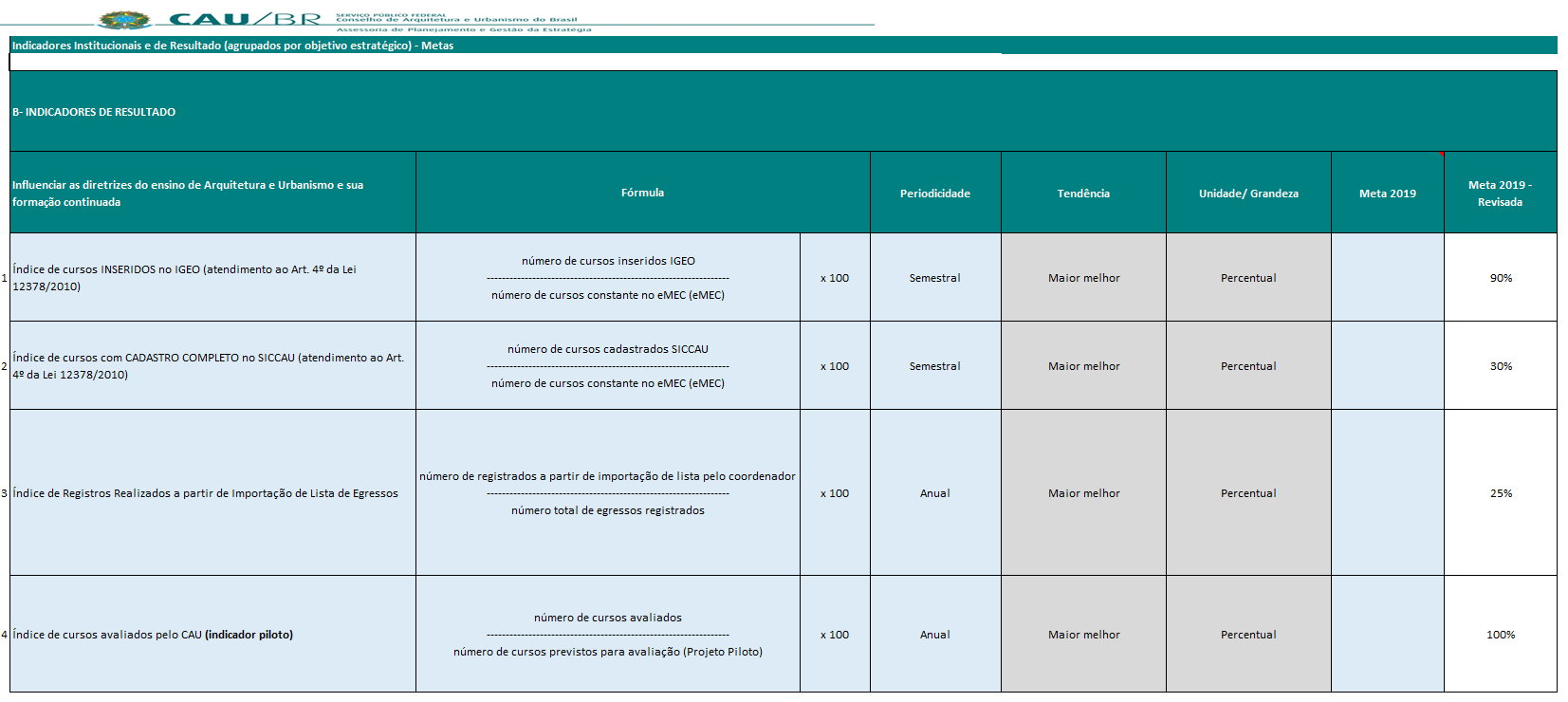 ANEXO II – Reprogramação Orçamentária 2019 da Comissão de Ensino e Formação do CAU/BR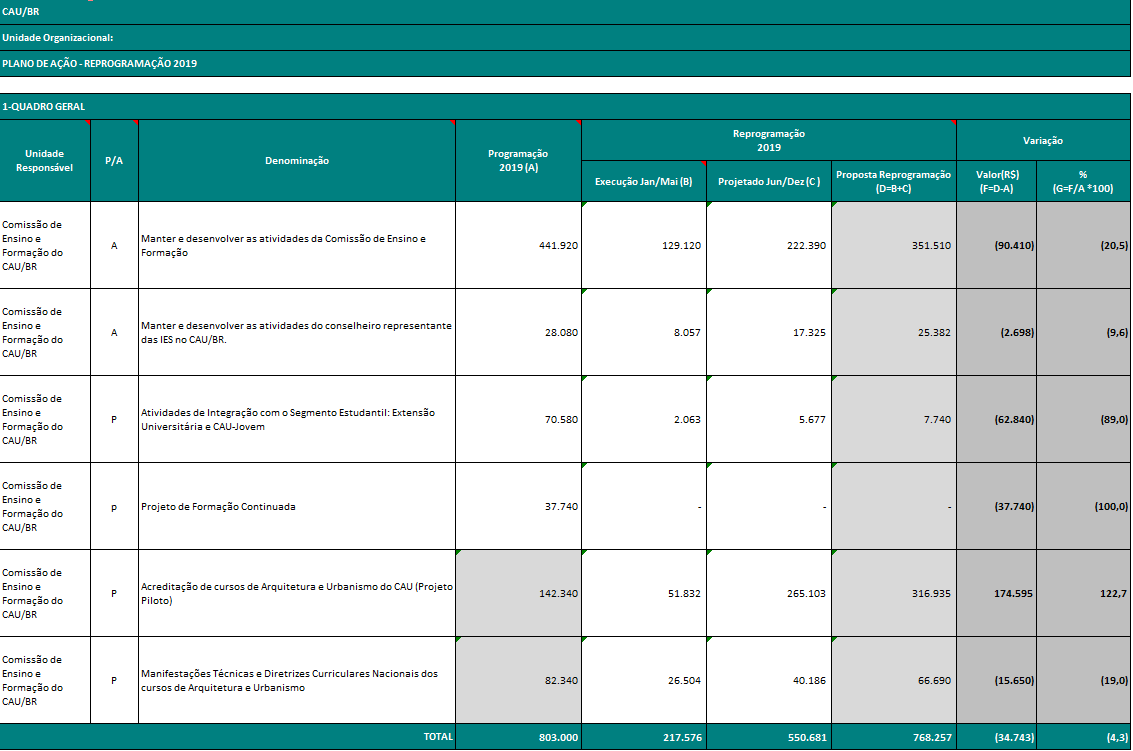 PROCESSO-INTERESSADOCEF-CAU/BRASSUNTOProposta de reprogramação orçamentária 2019 da CEF-CAU/BRDELIBERA:Aprovar a revisão dos indicadores estratégicos da Comissão de Ensino e Formação do CAU/BR conforme Anexo I desta deliberação.Aprovar a proposta de reprogramação do Plano de Ação da Comissão de Ensino e Formação do CAU/BR para o ano de 2019, conforme Anexo II desta deliberação, sob a condição de que os recursos decorrentes de redução de ações da CEF-CAU/BR e do Projeto de Manifestações Técnicas e Diretrizes Curriculares Nacionais dos cursos de Arquitetura e Urbanismo seja destinado à complementação das necessidades do Projeto de Acreditação.Sugerir à Presidência a restituição do Projeto de Acreditação de Cursos e do Projeto de Manifestações Técnicas e Diretrizes Curriculares Nacionais dos cursos de Arquitetura e Urbanismo para o centro de custos da CEF-CAU/BR, facilitando sua operacionalização.Enviar esta deliberação à Presidência do CAU/BR para conhecimento e providências.Andrea Lúcia Vilella ArrudaCoordenadora________________________________________Juliano Pamplona Ximenes PonteCoordenador-adjunto________________________________________Humberto Mauro Andrade CruzMembro________________________________________Joselia da Silva AlvesMembro________________________________________Hélio Cavalcanti da Costa LimaMembro________________________________________Roseana de Almeida VasconcelosMembro________________________________________